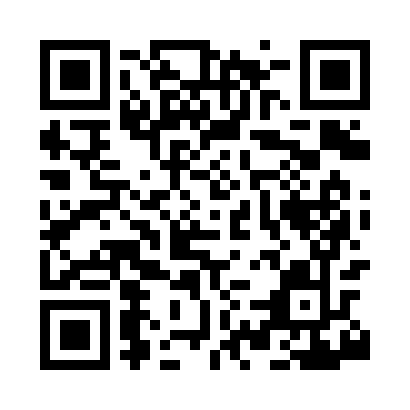 Ramadan times for Ackley, Iowa, USAMon 11 Mar 2024 - Wed 10 Apr 2024High Latitude Method: Angle Based RulePrayer Calculation Method: Islamic Society of North AmericaAsar Calculation Method: ShafiPrayer times provided by https://www.salahtimes.comDateDayFajrSuhurSunriseDhuhrAsrIftarMaghribIsha11Mon6:136:137:301:224:397:157:158:3212Tue6:116:117:281:224:397:167:168:3313Wed6:096:097:271:214:407:177:178:3414Thu6:086:087:251:214:417:187:188:3615Fri6:066:067:231:214:417:197:198:3716Sat6:046:047:211:214:427:217:218:3817Sun6:026:027:201:204:437:227:228:3918Mon6:006:007:181:204:437:237:238:4119Tue5:595:597:161:204:447:247:248:4220Wed5:575:577:141:194:457:257:258:4321Thu5:555:557:131:194:457:267:268:4422Fri5:535:537:111:194:467:277:278:4623Sat5:515:517:091:194:467:297:298:4724Sun5:495:497:071:184:477:307:308:4825Mon5:475:477:061:184:477:317:318:4926Tue5:455:457:041:184:487:327:328:5127Wed5:445:447:021:174:497:337:338:5228Thu5:425:427:001:174:497:347:348:5329Fri5:405:406:591:174:507:357:358:5530Sat5:385:386:571:164:507:377:378:5631Sun5:365:366:551:164:517:387:388:571Mon5:345:346:541:164:517:397:398:592Tue5:325:326:521:164:527:407:409:003Wed5:305:306:501:154:527:417:419:014Thu5:285:286:481:154:527:427:429:035Fri5:265:266:471:154:537:437:439:046Sat5:245:246:451:144:537:457:459:057Sun5:225:226:431:144:547:467:469:078Mon5:215:216:421:144:547:477:479:089Tue5:195:196:401:144:557:487:489:1010Wed5:175:176:381:134:557:497:499:11